Rapport de saisine de la commission de régulation 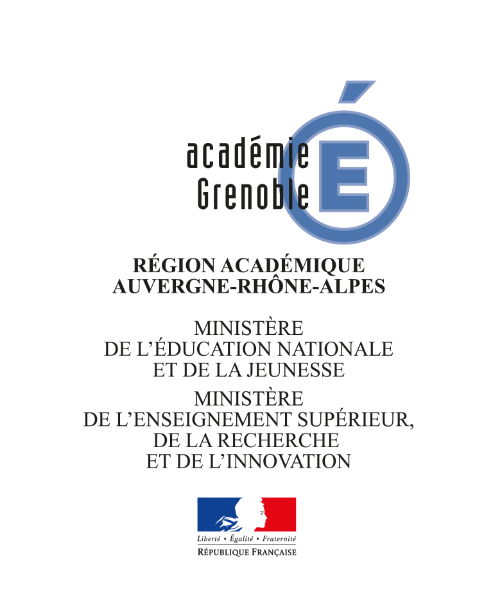 Dispositif d’accompagnement renforcé de niveau 3	Etabli par :		□ Tuteur académique 	□ Tuteur INSPE 	□ Chef d’établissement 	□ Inspecteur référent □ Responsable de parcours INSPE 	□ Responsable d’antenne INSPE Stagiaire : 	□ Responsable formation ISFEC pour le privéNom de naissance :            				Prénom :            Nom usuel :	Intitulé du concours :            				Année d’obtention du concours :            Position : 		□ 1ère année	□ BOE		□ Renouvellement 	□ ProlongationGrade :            					Discipline :           	code discipline :            Etablissement(s) :            				□ Public	□ PrivéContexte (classement, difficultés particulières…) :Nom et prénom du rédacteur du rapport :				Date Fonction :								Signature :TRANSMISSION DU RAPPORT DE SAISINE DE LA COMMISSION DE REGULATION (ANNEXE 3)REDACTION DE L’ANNEXE 3 BISMotifs (préciser les difficultés repérées de manière synthétique)Dispositif d’accompagnement renforcé niveau 1 déjà mis en œuvre : Dispositif d’accompagnement renforcé de niveau 2 déjà mis en place par les acteurs institutionnels :Date à laquelle  le bilan du dispositif mis en œuvre au niveau 2 a été évalué : Étape 4Dispositif d’accompagnement renforcé de niveau 3 proposé au groupe de régulation                                                                                                                     Actions proposées au DRH ou à l’IENA :(après concertation des acteurs institutionnels dont l’inspecteur référent ou de circonscription et le responsable de parcours ou d’antenne de l’ESPÉ)1ER DEGRE :2ND DEGRE :Transmission par le rédacteurA L’IENA de la DSDEN concernéeA la commission de régulation Transmission par le rédacteurAu service DRH du Rectorat :ce.drh@ac-grenoble.frMise en place de réunions de concertation interdisciplinaires réunissant les acteurs institutionnels